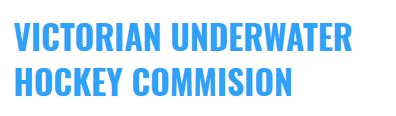 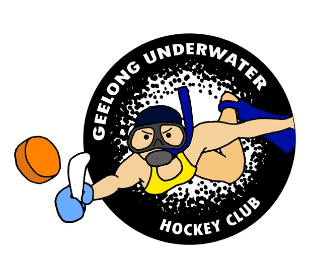 Victorian Underwater Hockey Summer Series 2020/21
TOURNAMENT 2: Geelong Grammar School, Corio  
Sunday 17 January 2021, 11am - 4pmProgram10:30am		Arrive at Geelong Grammar School, Corio, Handbury Centre for Wellbeing pool via the bayside entrance.11am – 2pm		Round Robin Series with mixed teams; Men, Women and Juniors Teams to be based on information provided on this entry form.2 – 4pm 		Training & skills sessions4:30pm 		BBQ out the back and team discussionsPlayer registration While the Pool hire will be paid from the Grant from VicHealth, we will need some additional funding for admin and catering. Juniors $5 and Seniors $10. Your AUF Number (if known): 			 EFT Payment Details: Westpac Bank. Geelong UW Hockey Club
BSB 033-606; Account : 104294. Please include your Surname with Payment.
Return Form ASAP by email to:  stuartmccallum@westnet.com.au     by Wednesday January 13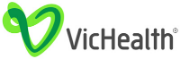 This event is made possible by a VicHealth (Victorian Health Promotion Foundation) GrantNameSurnameContact details
Email and phoneClubPreferred positionSelf-Skill Ranking 
1-10 (highest)BBQ Payment Made$5 Junior / $10 Adult